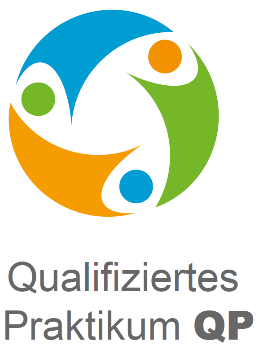 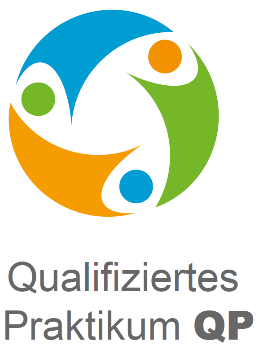 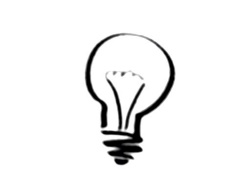 1. Welcher Abschluss ist für den Beruf nötig?EgalAbschluss der MittelschuleQualifizierender Abschluss der MittelschuleMittlerer SchulabschlussFachabiturAbitur 2. Welche Schulfächer sind wichtig?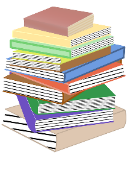 _______________________________________________________________________________________________________________________________________________________________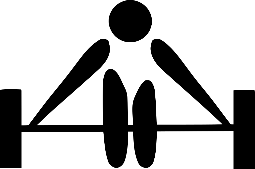 3. Welche Eigenschaften oder Kompetenzen sollte man als Azubi mitbringen? ________________________________________________________________________________________________________________________________________________________________________________________________________________________4. Wie lange dauert die Ausbildung?______________________________________5. Wie viele neue Azubis werden jedes Jahr eingestellt?______________________________________________6. Wie lange sind die Arbeitszeiten, die Pausen und der Urlaub für Azubis?Arbeitszeiten (Stunden pro Tag): ________________________________________________Pausen (in Minuten): _________________________________________________________Urlaub (in Tagen): ___________________________________________________________7. Was verdient ein*e Auszubildende*r in den verschiedenen Ausbildungsjahren? 1. Ausbildungsjahr __________________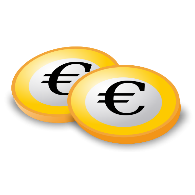 2. Ausbildungsjahr __________________3. Ausbildungsjahr __________________8. Wie verläuft die Berufsausbildung?  Ausbildung in Betrieb und Berufsschule (1 oder 2 Berufsschultage) Ausbildung in Betrieb und Berufsschule (Blockunterricht) Berufsgrundschuljahr, danach Ausbildung in Betrieb und Berufsschule rein schulische Ausbildung9. Situation nach der AusbildungFindet man leicht einen Arbeitsplatz?		ja 			neinAuf welche Berufe könnte man umsteigen?____________________________________________________________________________________________________________________